Зотова Дина Александровна,старший научный сотрудник отдела СФГОС ИРО ПК"Опыт педагогов в организации дистанционного обучения географии, технологии, астрономии (физики), экономики в образовательных учреждениях Пермского края"Дистанционное обучение по географии (из опыта работы)Преподаватель географии высшей категории Коновалова В.А., Суворовское училище Пермский крайВ сложившихся условиях главный методический ориентир – вычленять главное в теме (знаниевый компонент, умения), весь урок строить вокруг этого ключевого.Общий алгоритм построения дистанционного задания (занятия) по географии: - продолжительность 30 (40-45) минут;- теоретический блок (возможная форма – сетевая лекция, видеолекция, инфографика, интерактивная презентация и др.);- блок тренировочных заданий (формы различны – тесты, практические задания и др.). Главный принцип – ребенок видит, что он сделал правильно, что нет, получает комментарий о выполнении задания. Выбираем именно такие дистанционные платформы, где это можно осуществить;- блок контроля, заданий на отметку в журнал. Главный принцип – на отметку задания даем подобные, что решал ребенок в тренировочном блоке.Важно предусмотреть такую форму работы с детьми и родителями как консультации, ответы на вопросы. Это возможно осуществить через использование социальных мессенджеров (Viber, Вконтакте) или же электронную почту. Актуален вопрос подготовки к ГИА 11 классов. Данная категория обучающихся высокомотивирована, технические возможности многих семей высокие. Основной принцип подготовки к ГИА в рамках дистанционного обучения на данном этапе и в сложившихся условиях – повторение и практика. Поэтому переходим к тематическим тестам, которые позволяют получать информацию дозировано и посильно. Только так будет создаваться положительный фон и мотивация к самостоятельной подготовке к экзамену.Предлагаю вариант работы с использованием системы РЕШУ ЕГЭ география. https://geo-ege.sdamgia.ru/Конспект дистанционного заданияПреподаватель Коновалова В.А.Учитель и обучающийся имеют в данной системе подробную статистику по выполненным работам: Работа с обучающимися 5 и 6 классов строится на основе сайта https://interneturok.ru/subject/geografy/class/6 Занятие (задание) в 6 классе имеет следующий вид:Методический комментарий: Ключевое в данной теме – понятие «Природная зона», ее особенности, закономерности размещения. Для теоретического блока, учитывая особенности клипового мышления современного подростка, выбираем видео объяснение. На эту работу ориентировочно до 10 минут.  Для тренировочного блока представлены задания тестового характера с возможностью увидеть, что решено правильно, а что нет. На данную работу уйдет до 15-20 минут.  Работа на отметку включает выполнение заданий в рабочей тетради на печатной основе. Время работы до 10 минут. Таким образом, представленный вариант работы оптимален для всех участников дистанционного обучения.Занятия с 7 классом проходят с использованием дистанционной платформы Moodle. Структура занятий остается прежней. Теоретический блок – преимущественно видеолекции (до 10-15 минут), данный блок может содержать интерактивную презентацию, видеообъяснение, записанное самим учителем; тренировочный блок – включается использование ресурса https://learni HYPERLINK "https://learningapps.org/" HYPERLINK "https://learningapps.org/" HYPERLINK "https://learningapps.org/" HYPERLINK "https://learningapps.org/" HYPERLINK "https://learningapps.org/" HYPERLINK "https://learningapps.org/" HYPERLINK "https://learningapps.org/"ngapps.org/ (до 10-15 минут), контрольный блок – включаются тематические задания в формате ВПР (до 10-15 минут). В практике и контроле обучающихся целенаправленно взят ориентир именно на задания в формате ВПР.Приведем пример занятия:2. Тренировочное задание, контрольное задание. Это задание ВПР 7.2. Сопоставление информации о населении стран мира с графической информацией. Взято с сайта https://geo7-vpr.sdamgia.ru/3. Может быть и такой вариант тренировочного, контрольного задания 4. Это задание ВПР 8.3. Составление описания страны на основе вопросов. В данном случае взята Германия как одна из стран Западной Европы.Таким образом, используя подобные шаблоны, достаточно простые в использовании, учитель приходит к продуктивным занятиям, оптимальным для всех участников дистанционного обучения.Опыт учителя в период самоизоляции.Учитель географии Караваева Любовь Владимировна.Предмет – география: средняя и старшая школа, с 5 по 11 класс.Формы организации дистанционного обучения: видео лекции, самостоятельные работы (тест), консультации, аудио конференции. Использование площадок: «Российская Электронная Школа», ЯКЛАСС, Яндекс учебник, YouTube канал, Zoom.Краткий сценарий урока «Живая одежда Земли» 5 класс, И.И. Баринова, А.А. Плешаков. /Урок сокращён до 10 – 15 минут/Цель: Сформировать представление о биосфере, как о живой оболочке Земли.Задачи: Образовательная – Организовать деятельность учащихся по изучению и первичного закрепления понятия «биосфера», её состава и строения, значения в жизни планеты и человечества.Развивающая – развивать умение анализировать, выделять главное, работать самостоятельно.Воспитательная – воспитывать экологическую культуру и бережное отношение к биосфере.Планируемый результат: Личностные - осознание ценности географических знаний, как важнейшего компонента научной картины мира.Метапредметный – умение организовать свою деятельность, определять ее цели и задачи, умение вести самостоятельный поиск, анализ, тбор информации, высказывать суждения, подтверждая фактами; овладение практическими умениями работы с учебником.Предметные – знание и объяснение существенных признаков, использование их для решения учебных задач.Коммуникативные – уметь общаться и взаимодействавать через электронные ресурсы.Тип урока: урок усвоения новых знаний.Урок:(Презентация к уроку составлена)Дистанционное обучение в географии и экономики (из опыта работы)Преподаватель географии высшей категории Реймерс М.Г., МАОУ «СОШ № 25» г. Перми.В нашей школе уроки проводятся на различных платформах, кото-то на учи.ру, кто –то на РЭШ. С 20150 года я использую УМК «Алгоритм Успеха»  География – А.А. Летягин,  И.В. Душина, В.Б. Пятунин и Е.А. Таможняя для 5- 9 классов, в 10 классе обучение поводиться по учебнику В.П. Максаковского. Экономика в 10 классе провожу по УМК С.И. Иванов, А.Я. Линьков и М.А. Скляр.Я использую различные интернет источники и общение с учащимися с помощью конференций, которые планирую на всю неделю. Мои уроки длятся по 30 минут, так как платформа ZOOM, дает только 30 минут бесплатного времени.Общая канва урока, такова – я прохожу с детьми теоретическую часть, а они дальше просматривают ролики, которые я прикрепляю к урокам.  Они выполняют различные задания. Итоговый контроль провожу в Goole – форме, там видно кто ответил. Все задания готовятся заранее. На проверку отвожу вторую половину дня.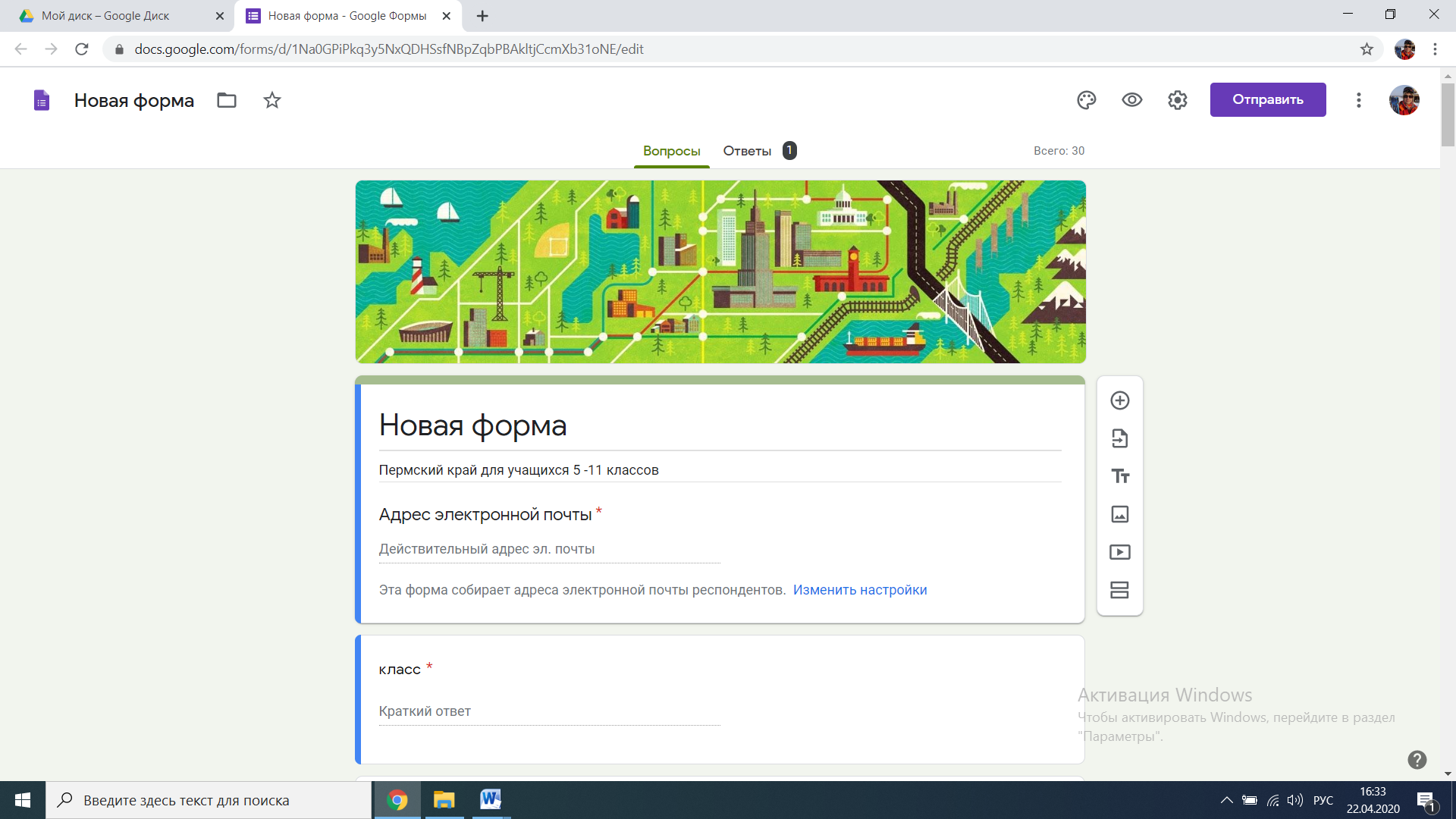 Домашние задания для учащихся 5-6 классов, кроссворды, таблицы, сообщения, которые рекомендует УМК «Алгоритм успеха» Летягин А.А. Учебники содержат к каждому уроку задания «Школа географа – следопыта», которые можно выполнить в домашних условиях и ребята отправляю фотографии.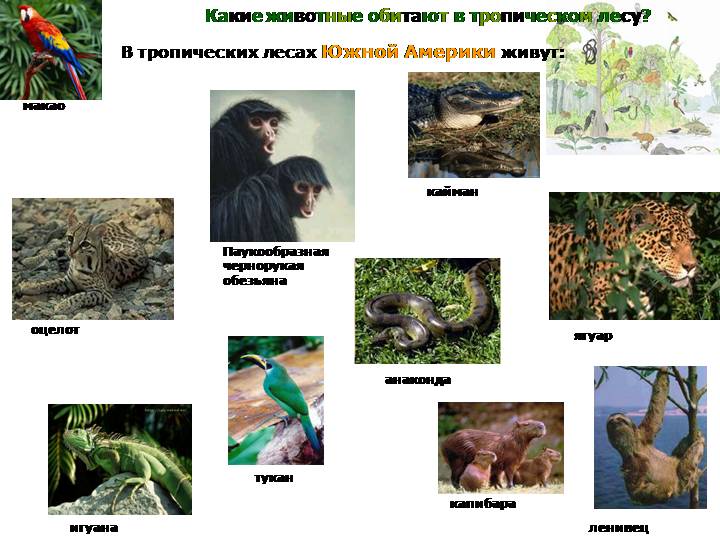 Задание география 5 класс по теме «Жизнь в тропическом поясе».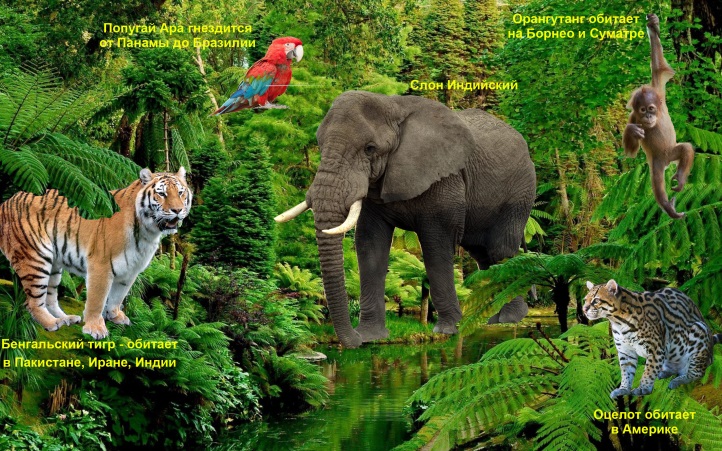 5 класс – коллаж «Джунгли».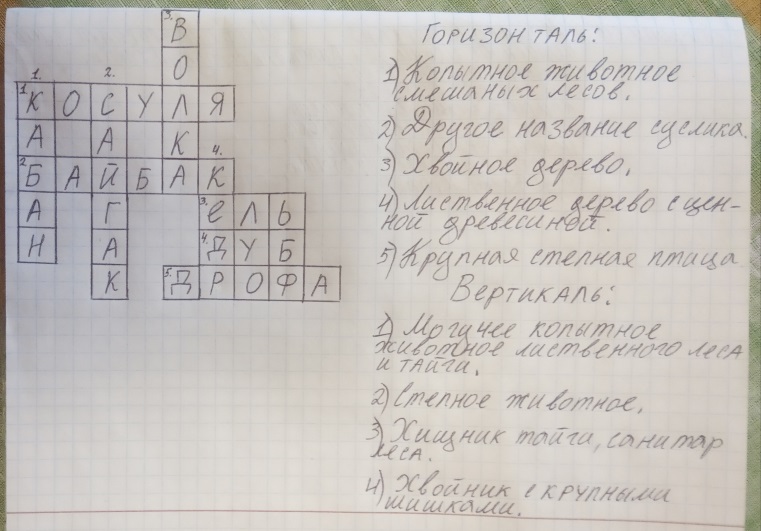 Кроссворд на тему «Умеренный пояс – животные и растения» 5 класс.6 класс – задания из «Школы географа – следопыта», и задания из InternetUrok.ru.8 класс – география Пермского края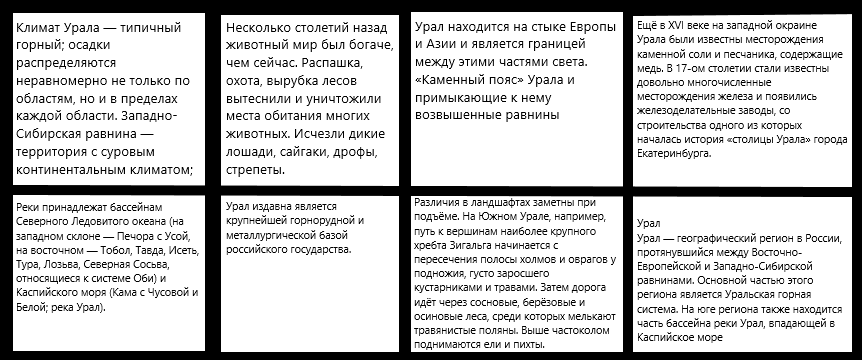 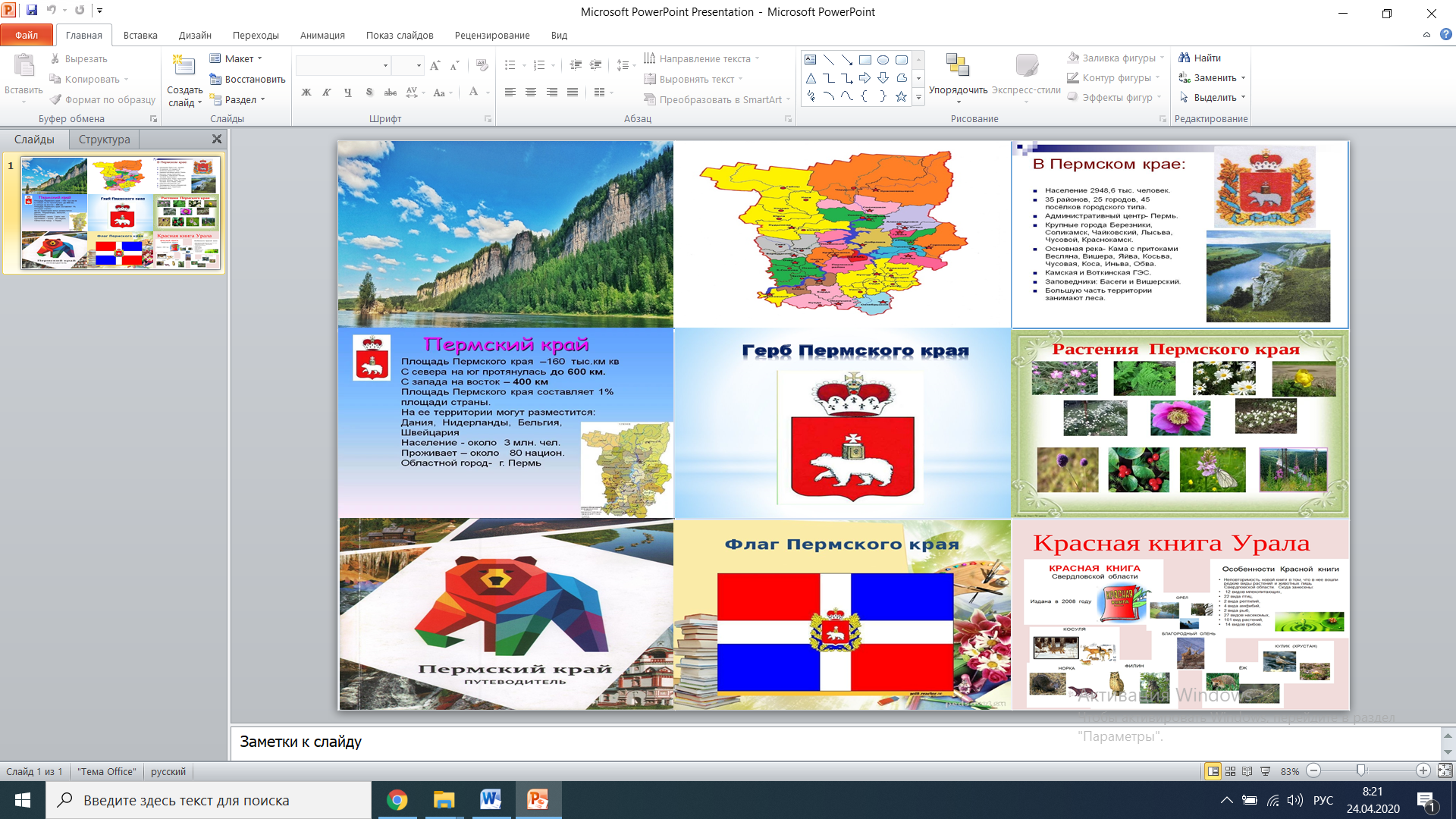 7, 9 класс и 10 класс – в этом учебном году с ребятами учились создавать кроссенсы –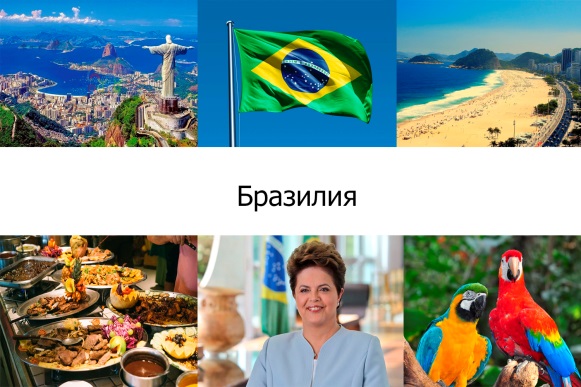 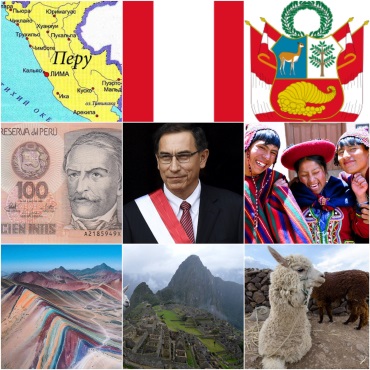 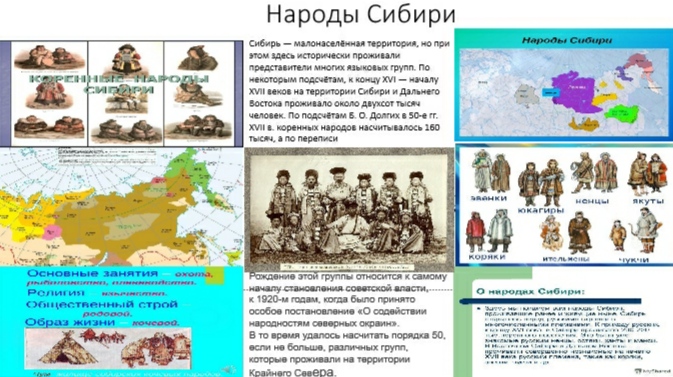 Работа с диаграммами в 7 классе. Япония – экспорт промышленной продукции.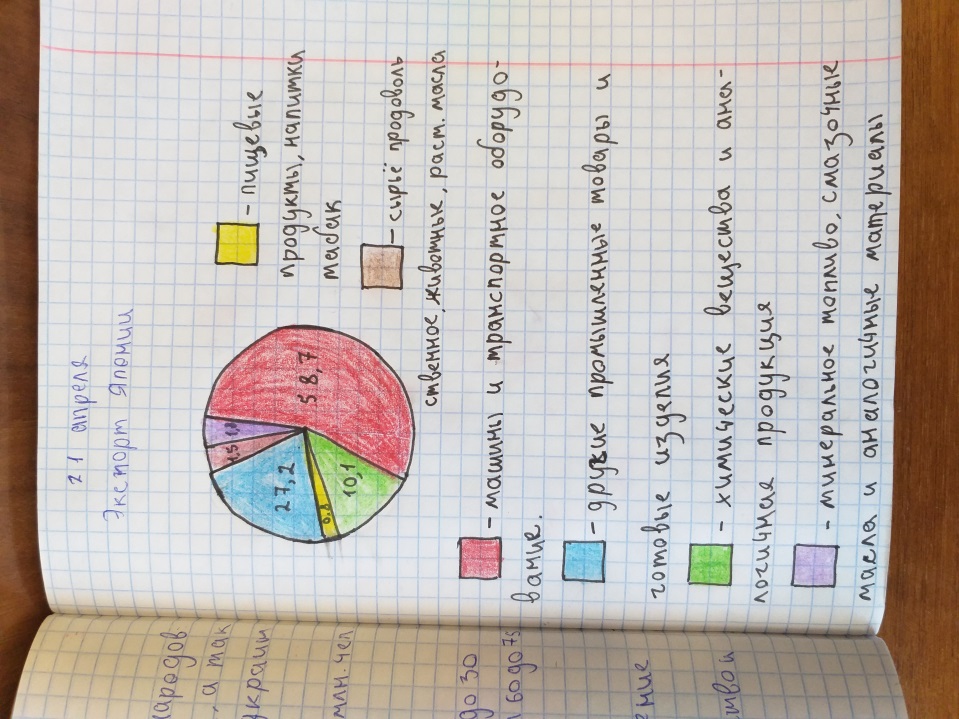 Для 7-8 и 10  классов на сайте Obrazovaka.ru – есть тесты, отвечая на которые ребята получают грамоты.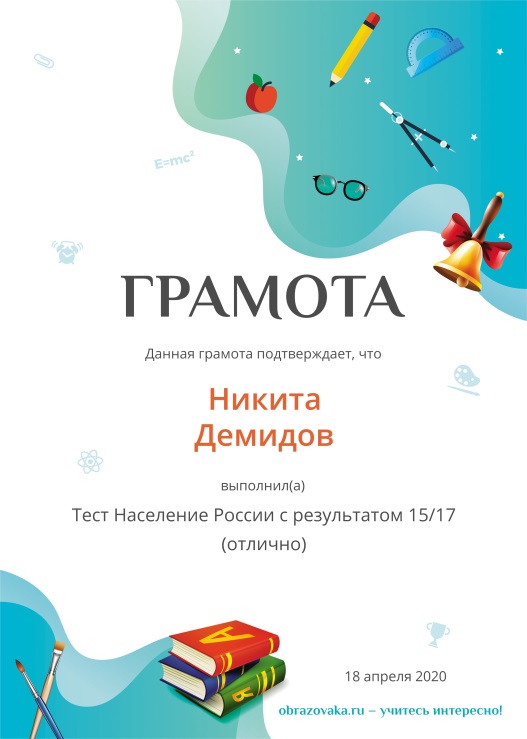 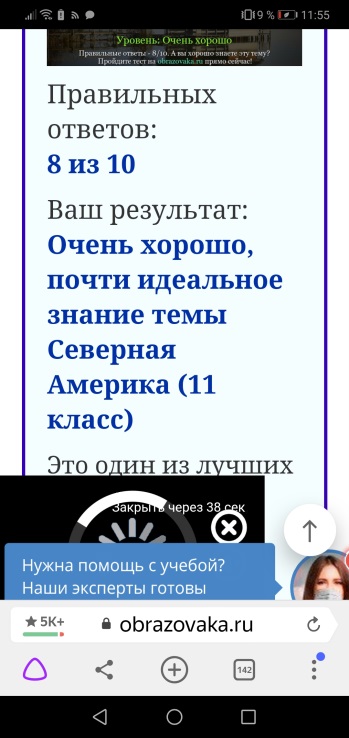 Домашнее задание,  ребята отправляют мне на электронную почту, или вк или вайбере. Таким образом, полученные оценки переношу я в электронный журнал. Конечно, не все могут отправить свои работы, тогда подключаются классные руководители.Для проведения уроков по экономике использую различные электронные ресурсы –https://foxford.ru/, https://videouroki.net/ и прикрепления заданий в электронном журнале для учащихся 9 и 10 классов.Помимо проверки домешенного задания еще успеваю отвечать на вопросы детей и родителей, по заданиям.В таблице предложены проведенные  уроки.Задание по географии и экономике  с 6 апреля по 9 апреля 2020 года.Задание по географии и экономике с 13 по 16 апреля 2020Задание по географии и экономике  с 20 апреля по 23 апреля 2020 года.Пример конференции по географии Пермского края для 8 класса.Неволина Юлия Максумовна, учитель географии, заместитель директора по УВР (старшая школа)МАОУ «СОШ № 10» г. Чайковский (НОЦ)Работа в школе организована единообразно: каждую пятницу учителя выкладывают задания для самостоятельной работы и теоретические материалы для их выполнения на Google Диск (ссылка расположена на сайте НОЦ). Задания необходимо выполнить до конца четверга следующей недели. Выполненные работы высылаются на электронную почту учителя. Используются различные форматы заданий, в т.ч. творческие (например, провести SWOT-анализ), материалы Фоксфорд и других платформ. В заданиях есть «привязка» к конкретным урокам. Например: выполнение тренировочных заданий в текстовой форме для обсуждения на уроке.По расписанию проводятся уроки: пары по два урока по 30 минут. Уроки проводятся в онлайн режиме на На уроках разбирается новый материал, обсуждаются вопросы обучающихся по выложенным заданиям, дается обратная связь по выполненным работам (ошибки, нюансы выполнения работы).В google-формах проводятся контрольные точки. Ученикам указывается время размещения ссылки и материал и время его сдачи преподавателю.Со второй недели дистанционного обучения в расписание поставлены элективные курсы.Каракулова Людмила Васильевна, учитель географии (основная школа)МАОУ «Юго-Камская СШ» Пермского районаСформировано расписание занятий на неделю. Проводит онлайн-уроки в режиме видеоконференции во Вконтакте. В начале занятий проводится перекличка для определения «посещаемости» занятия. Во время урока происходит взаимодействие в режиме вопрос-ответ. В конце урока отводится время на проведение кратного контроля по материалам занятий. Контроль проходит также через чат в социальной сети.Кобелева Гульсина Ахматовна, учитель географии МБОУ «Переборская ООШ» Березовский муниципальный округ   Уроки организованы по расписанию, по 2 урока по предмету с 10-минутными перерывами. После 2 урока динамическая пауза- 20 минут.   В начале урока проводится перекличка. Если по теме необходимо уточнить какую – либо  информацию, детям предлагаю вопросы с короткими ответами.  Занятия организованы  в сети ВК. Для работы всех учащихся созданы беседы по классам. Общие вопросы рассматриваются в беседе, а вопросы, которые касаются отдельного ученика, отправляются личным сообщением.    Основную часть изучаем разными способами: те, у кого хорошо работает сеть, смотрят (иногда) дистанционные уроки (Инфоурок), или в Ютубе (короткие сюжеты о природе),  кто  не имеет возможности, то работает с учебником. Контроль знаний проводится по выложенному тесту в беседе учителем, а ответы  личным сообщением педагогу. Также используются онлайн тесты, для проверки усвоения материала на уроке. Например:  https://pencup.ru/test/4280 , https://obrazovaka.ru/test/severnaya-amerika-plan-opisaniya-glavnoe.html   Работа с контурными картами проводится самостоятельно по заданию педагога, дети также отправляют педагогу фото полученного результата.  По работе с учебником, кроме знакомства с текстом, проводится работа для определения уровня смыслового чтения текста. Это может быть просто ответом на вопрос, составление схемы или таблицы. Выполненную работу дети также отправляют педагогу. Педагог регулирует нагрузку учащихся, выдает разнообразные  задания.Толстогузова Елена Александровна, учитель географии МАОУ "Чердынская СОШ имени Спирина"За время педагогической работы сделала вывод о том, что успешным ученик становится лишь тогда, когда он умеет самостоятельно добывать знания, умеет анализировать и обобщать, делать выводы, а также грамотно презентовать свою работу. Поэтому в своей педагогической деятельности я начала использовать технологию  формирования ИКТ грамотности учащихся, которая получила название «Большая семерка». Могут быть использованы как все части технологии в одном уроке, так и отдельные ее компоненты на разных уроках. Идеально технология подходит для дистанционного обучения. Даже при отсутствии компьютера с интернетом, ребенок может применять элементы технологии при работе с учебниками, атласом, дополнительной литературой. Эта технология позволяет ребенку получать различные познавательные навыки: 1.  определение:  - умение детализировать вопросы,  находить в тексте необходимую информацию, выделение в вопросе терминов и понятий2.   доступ: -  поиск по терминам необходимой информации,  стратегия поиска, выбор поисковой системы.3.  управление:  - даю детям схему, которая позволяет структурировать   информацию,  прошу самих составить схему с учетом найденной   информации.4. интеграция:   - сравнение информации из нескольких источников,  исключение ненужной информации, лишней    информации, не соответствующей   действительности     информации,                            краткое и логичное изложение информации5. оценка:  - требую определенную информацию, ученик сам определяет критерии отбора,        задаю критерии отбора сама.6. создание:  - ребенок сам делает выводы из полученной информации,  решение проблемы по полученной информации.7. передача (сообщение):  - ученик сообщает учителю и друзьям новую   информацию,                                           выбирая  для этого необходимые   средства,  корректность донесения  информации,                                           грамотно цитируем источники,    конфиденциальность.    Методика использования ПК в данной технологии такова: А) определение тем, уроков, практических занятий на которых может быть использован ПК.Б) определение программного обеспечения, которое будет использовано на данном уроке.В) пояснение, почему данная программа может помочь в достижении цели урока.Г) выделение «образовательного компонента» и характера его использованияД) система вопросов, помогающих ученикам освоить образовательный компонент.Также в работе используется технология индивидуализированного обучения.Зорина Светлана Васильевна, учитель географии МАОУ СОШ № 102 г. Пермь Работаем по дистанционному обучению (через ЭЖ, электронную почту, личные консультации по телефону и т.д.) Придумываем интересные задания, хотя много проверки. Осваиваем Mickosoft Teams. (Наше школа выбрала этот ресурс). Но возможности нашего компьютера малы.Кужлева Елена В. Из опыта организации дистанционного обучения Отвечаю как заместитель директора по УВР. Первый опыт дистанционного обучения показал, что учителя и обучающиеся (и их родители) не готовы к такой форме занятий. В условиях сельской школы представляется невозможным обеспечить всех на дому необходимыми условиями: у 30% обучающихся есть проблемы со связью (нет Инета, нет компа, нет планшета или ноутбука, у некоторых нет даже телефона). Второе - наши  педагоги используют разные платформы для обучения. РЭШ, Инфоурок, Учи.ру и другие. Это требует от учеников регистрации на многочисленных платформах. ТО есть в будущем надо планировать так, чтобы образовательное учреждение выбрало для себя только одну платформу. Третье - педагоги не обладают навыквами и опытом проведения онлайн-уроков и видеоконференций. Кто это может - у нас в школе единицы. Необходимо планировать практико-ориентированные курсы  повышения квалификации для педагогов по этой актуальной теме.  Как дополнение: дети, не в пример расхожему мнению, совершенно не умеют  применять информационные ресурсы, плохо ориентируются в них. Не умеют регистрироваться на сайтах, не умеют качественно вставить свои сфотографированные работы в формат ворда. Не умеют вставлять в ворд таблицы и т.п. Чему их учат на информатике? Я для себя решила, как учитель географии, что свои первые уроки в следующем учебном году начну с инфограмотности.Корнилова Людмила Александровна, учитель технологии МАОУ «Школа №4 для обучающихся с ОВЗ», г. БерезникиПредмет – «Технология», классы – 5-8Все занятия провожу в режиме онлайн в программе Skype. Для обратной связи, помимо Skype, использую электронную почту, WhatsApp, Viber, соцсеть Vk. Обучающихся условно поделила на две категории: имеющих возможность выхода в интернет и тех, у кого такая возможность отсутствует.Для тех, у кого нет интернета, выдаются сканкопии учебных параграфов, тестовые задания. Выполненные работы дети будут сдавать по окончании периода дистанционного обучения.Большинство детей 5-8 классов занимаются онлайн в программе Skype, однако и здесь технические возможности у всех разные: компьютер, ноутбук, планшет, смартфон. Не у всех имеются микрофоны и камеры, при этом дети хорошо видят и слышат учителя и одноклассников, ответы свои могут написать в чате, учитель отслеживает их и озвучивает. Многие родители оценили возможность прямого контакта учителя с ребенком в режиме дистанционного обучения, пытаются улучшить условия для обучения своих детей.	Для изучения технологии в дистанционном формате внесла корректировку в тематическое планирование: модуль «Создание изделий из текстильных материалов» заменила на модуль «Кулинария»Основания для замены:раскрой и пошив изделий, которые должны были реализовываться в 4 четверти, в домашних условиях затруднительны из-за отсутствия материалов (остались в школе) и оборудования (швейных машин);наличие в семьях продуктов питания и оборудованных рабочих зон для выполнения запланированных практических работ;присутствие большинства родителей дома в связи с введением режима самоизоляции, которые помогут детям организовать практическую работу по приготовлению блюд.  Учитывая большую загруженность детей в рамках дистанционного обучения, для изучения технологии использую только 2 академических часа, отведенных для этого предмета в недельном плане. Домашних заданий не задаю.  На первом уроке я разбираю с детьми новую тему, используя презентации, видеоуроки, карточки Word. Все дидактические материалы стараюсь скачать на компьютер и тем самым избегаю ситуации зависания сайта или образовательной платформы. Важно, что при онлайн-обучении я имею возможность остановить любой видеоматериал или презентацию, уточнить уровень понимания детьми нового материала. Обучающиеся активно участвуют в обсуждении, решают проблемные ситуации, задают вопросы по ходу урока. На втором уроке проводится практическая работа. Понимая разные вкусовые предпочтения и разный набор продуктов в семьях, детям предлагаются для приготовления несколько блюд по теме урока на выбор. Работа ведется по следующему плану:выбор обучающимися блюда для самостоятельного приготовления исходя из наличия продуктов и необходимого кухонного оборудования;выбор способа предоставления отчета о практической работе;практическая работа.Если у обучающихся отсутствует видеокамера или дети работают на стационарном компьютерном оборудовании, у них нет возможности перенести его на кухню, то для них онлайн-урок заканчивается. Такие ученики выполняют практическую работу в удобное для себя время. Родители могут помочь сделать видеосъемку или же обучающиеся самостоятельно поэтапно фиксируют свою работу. Видео и фотоматериалы отправляют учителю любым доступным для них способом.Многим ученикам удобно выполнить практику в онлайн-режиме. В этом случае учитель наблюдает процесс приготовления блюда, инструктирует по вопросам организации рабочего места, направляет ход работы.Опыт проведения уроков технологии (модуль Кулинария) в дистанционном режиме показал, что достижение предметных практических результатов возможно в настоящее время в период самоизоляции при условии, что родители находятся дома и могут помочь ребенку в организации практических работ и проконтролировать соблюдение ими правил безопасности. В другом случае изучение сведется только к теоретической составляющей содержания предметной области «Технология», поиску информации в сети Интернет.Корнилова Людмила Александровна, учитель технологии МАОУ «Школа №4 для обучающихся с ОВЗ», г. БерезникиПредмет – «Технология», классы – 5-8Все занятия провожу в режиме онлайн в программе Skype. Для обратной связи, помимо Skype, использую электронную почту, WhatsApp, Viber, соцсеть Vk. Обучающихся условно поделила на две категории: имеющих возможность выхода в интернет и тех, у кого такая возможность отсутствует.Для тех, у кого нет интернета, выдаются сканкопии учебных параграфов, тестовые задания. Выполненные работы дети будут сдавать по окончании периода дистанционного обучения.Большинство детей 5-8 классов занимаются онлайн в программе Skype, однако и здесь технические возможности у всех разные: компьютер, ноутбук, планшет, смартфон. Не у всех имеются микрофоны и камеры, при этом дети хорошо видят и слышат учителя и одноклассников, ответы свои могут написать в чате, учитель отслеживает их и озвучивает. Многие родители оценили возможность прямого контакта учителя с ребенком в режиме дистанционного обучения, пытаются улучшить условия для обучения своих детей.	Для изучения технологии в дистанционном формате внесла корректировку в тематическое планирование: модуль «Создание изделий из текстильных материалов» заменила на модуль «Кулинария»Основания для замены:раскрой и пошив изделий, которые должны были реализовываться в 4 четверти, в домашних условиях затруднительны из-за отсутствия материалов (остались в школе) и оборудования (швейных машин);наличие в семьях продуктов питания и оборудованных рабочих зон для выполнения запланированных практических работ;присутствие большинства родителей дома в связи с введением режима самоизоляции, которые помогут детям организовать практическую работу по приготовлению блюд.  Учитывая большую загруженность детей в рамках дистанционного обучения, для изучения технологии использую только 2 академических часа, отведенных для этого предмета в недельном плане. Домашних заданий не задаю.  На первом уроке я разбираю с детьми новую тему, используя презентации, видеоуроки, карточки Word. Все дидактические материалы стараюсь скачать на компьютер и тем самым избегаю ситуации зависания сайта или образовательной платформы. Важно, что при онлайн-обучении я имею возможность остановить любой видеоматериал или презентацию, уточнить уровень понимания детьми нового материала. Обучающиеся активно участвуют в обсуждении, решают проблемные ситуации, задают вопросы по ходу урока. На втором уроке проводится практическая работа. Понимая разные вкусовые предпочтения и разный набор продуктов в семьях, детям предлагаются для приготовления несколько блюд по теме урока на выбор. Работа ведется по следующему плану:выбор обучающимися блюда для самостоятельного приготовления исходя из наличия продуктов и необходимого кухонного оборудования;выбор способа предоставления отчета о практической работе;практическая работа.Если у обучающихся отсутствует видеокамера или дети работают на стационарном компьютерном оборудовании, у них нет возможности перенести его на кухню, то для них онлайн-урок заканчивается. Такие ученики выполняют практическую работу в удобное для себя время. Родители могут помочь сделать видеосъемку или же обучающиеся самостоятельно поэтапно фиксируют свою работу. Видео и фотоматериалы отправляют учителю любым доступным для них способом.Многим ученикам удобно выполнить практику в онлайн-режиме. В этом случае учитель наблюдает процесс приготовления блюда, инструктирует по вопросам организации рабочего места, направляет ход работы.Опыт проведения уроков технологии (модуль Кулинария) в дистанционном режиме показал, что достижение предметных практических результатов возможно в настоящее время в период самоизоляции при условии, что родители находятся дома и могут помочь ребенку в организации практических работ и проконтролировать соблюдение ими правил безопасности. В другом случае изучение сведется только к теоретической составляющей содержания предметной области «Технология», поиску информации в сети Интернет.ТОМАСОВА АЛЕВТИНА МИХАЙЛОВНА:Учитель технологии МАОУ СОШ № 119 г. ПермьТехнология в 5, 6 и 8 классах. Выстроен алгоритм процесса познавательно-трудовой деятельности согласно адекватных и имеющихся организационных и материально-техническим условий. Формы связи web2edu.ru,и более  приемлемая для общения детей школьного возраста соцсеть ВК (индивидуальное общение и беседа класса по предмету). Для объяснения материала используются видеоролики, презентации, документы word. Допускается осуществление поиска информации с использованием ресурсов библиотек и Интернета. Задание на урок выкладывается из эл.журнала накануне урока в беседе по предмету. Здесь же выкладываю все ссылки на источники информации. Во время урока учащиеся выполняют предложенную работу и задают вопросы по мере их возникновения. В конце урока выполненная работа отправляется учителю на проверку и корректировку. После проверки выставляется оценка за работу. Так как по программам ФГОС по технологии предусмотрена работа с творческим проектированием, то был выбран раздел  «Технологии творческой и опытнической деятельности» и тема «Создание швейного изделия» в 5-6 классах, «Создание текстильных изделий» в 8 классах.Основные виды учебной деятельности: овладение новыми знаниями, практические работы по написанию творческого проекта.При этом предполагается, что изучение материала, связанного с практическими работами, должно предваряться освоением учащимися необходимого минимума теоретических сведений. В программе предусмотрено выполнение школьниками творческих работ с элементами проектной деятельности. Соответствующая тема по учебному плану программы может даваться в конце каждого года обученияСолодянникова Ольга Ивановна. МАОУ СОШ № 16 с углублённым изучением отдельных предметовЛысьвенский городской округПредмет технология  5,6,7 классы.Формы организации дистанционного обучения:*общение с детьми в ВК, обмен личными сообщениями, консультирую;*электронная почта- прием заданий, рекомендации, что необходимо поправить;*файлы, где технологические карты в форме таблицы с пояснениями,ссылками на мастер классы.     4.Уроки идут по тематическому плану.        Освоить новый материал помогают- технологическая карта в 6 классах      (приложение).         В 7 классах проекты разрабатывали в черновиках, надо оформить проект         в виде презентации. В черновиках записывали последовательность слайдов,         их содержание(приложение)        Занятия по предмету технология идут по плану,         проблемы возникают из-за отсутствия материалов и каких то принадлежностей         у детей.         В приложении можно увидеть, как эти проблемы предлагаю решить и решаю в       личном общении с детьми в ВКПРИЛОЖЕНИЕ5 класс. Вышивка гладью.Это видео для тех, кто выполняет вышивальные швы, т.к. нет пялец.Если нет ниток мулине, можно выполнять  швейными нитками.https://youtu.be/kKnBUa4l26 класс. Вышивка крестиком.Если нет канвы, вышиваем вафельное полотенце.Для вышивания полотенца- простейшие  схемы или выбирайте в интернете7 класс. Проект в  форме презентации.Нет программы PowerPoint,делаем в WORD,1лист-1слайд; 2 лист-2 слайд и т.д.Нет  компютера пишем на листахА-4 маркером заголовки, текст и так же,1лист- 1слайд ит.д.   фотографируем отправляемРаботаем в Power Point (поэтапно).6 класс.   Техника вышивки крестЕсть два способа выкладки стежков на канву: английский и датский.Английский или  традиционный способ – первый крестик вышивается отдельно и целиком, как и каждый последующий, выложенные по очереди они образуют ряд, а затем  цветной блок. Датский способ – в каждом ряду сначала выкладываются нижние стежки – слева направо. а затем  «закрывают» их верхними стежками, проходя  в обратном направлении.Выбор способа – вопрос личных предпочтений. И в том и другом случае лицевая сторона работы получается ровной и однородной, а изнанка – аккуратной.  В крупных работах способы совмещают, поскольку английским удобнее выкладывать вертикальные ряды, а датским - горизонтальные.Технологическая карта вышивки и изготовления игольницы.Ссылка на мастер-класс (форма которую выполните вы попроще),но мастер-класс вам в помощьЕсли нет канвы вышиваем вафельное полотенце.Для вышивания полотенца простейшие  схемы или выбирайте в интернете1 . Ветошкин Иван Вячеславович, учитель технологии МАОУ СОШ № 16 с углублённым изучением отдельных предметов Лысьвенский городской округ2. Предмет « Технология» классы 5-83. Основные формы дистанционного обучения: лекции(оформленный конспект), практические занятия.4. задания и материал к уроку скорректированы  с целью минимизировать нагрузку для учащихся при самостоятельном изучении темы.5. Все материалы для урока прикрепляются в ЭДЖ как основной ресурс (дублируются в при необходимости в соц.сети VK )6. нагрузка на детей учитывается из расчета два урока в день (по 30 мин) задания формируются таким образом, что бы учащиеся творчески развивались , наглядно познавали и знакомились с предметом. Пример задания для класса + конспект Тема: «Соединение столярных изделий гвоздями»Соединение деталей из древесины в единое изделие называют сборкой. Сборку можно выполнить с помощью гвоздей, шурупов, клея и др. Наиболее простым является соединение деталей гвоздями (иногда говорят: соединение «на гвоздях»). Гвозди изготовляют обычно из проволоки. Рис. Гвозди разных типов: а — обыкновенные; б — кровельные; в — с насечкой; г — с винтовыми канавками; д — с потайной головкой; е — обойныеОсновными инструментами для соединения деталей с помощью гвоздей являются столярные молотки, клещи и шило.Рис. Столярные инструменты: а, б — молотки: 1 — боёк; 2 — носок; 3 — прорезь для вытаскивания гвоздей; в — клещи: 1 — губки; 2 — ось; 3 — ручкиОбычно более тонкую деталь изделия прибивают к более толстой (основной) детали. Чем толще соединяемые детали, тем больше должен быть диаметр гвоздей, соединяющих эти детали.Для надёжного соединения деталей необходимо, чтобы длина гвоздя- была в два-три раза больше толщины прибиваемой детали. При этом нужно помнить, что соединение будет более прочным, если гвоздь забивают в основную деталь поперёк волокон древесины (рис.а), и менее прочным — если вдоль волокон (рис. б).Чтобы при сборке повысить прочность изделия, состоящего из брусков небольшой толщины (например, при изготовлении подставки-решётки), делают так. Выбирают гвозди, длина которых больше, чем толщина двух соединяемых деталей, и пробивают ими детали насквозь. Выступающий конец каждого гвоздя загибают ударами молотка, подкладывая под гвоздь металлический пруток (или ручку клещей). Загнутый конец гвоздя забивают обратно в древесину, подложив под шляпку боёк второго молотка. Загибание и забивание выступающей части гвоздейПравила безопасной работыПри забивании гвоздей работать только исправным молотком.Нельзя стоять за спиной работающего молотком.Подбирать для работы гвозди только нужного диаметра. Не забивать изогнутые гвозди.Не класть столярный молоток на край верстака.Шило класть на верстак остриём от себя.Знакомимся с профессиямиПлотник — это специалист, который занимается обработкой древесины, изготовлением из неё различных изделий. Соединение деталей из древесины — одна из операций, которую выполняют плотники, например, при строительстве зданий и сооружений. Плотник знает породы и свойства древесины, умеет качественно выполнять операцию сборки деревянных деталей.ЗАДАНИЕ к уроку Строение Гвоздя, (рис), инструменты для работы,(перечислить),Правила безопасной работы(выписать)Тема : «Измерение размеров деталей с помощью штангенциркуля» 6 классцель: дать общее представление о значении измерительного инструмента на современном производстве, ввести учащимся понятие устройства штангенциркуля, научить учащихся делать замеры штангенциркулем, определять размер с помощью штангенциркуля. При изготовлении деталей из тонколистового металла и проволоки можно воспользоваться простейшими контрольно-измерительными инструментами: линейкой, слесарным угольником и др. Для измерения и контроля деталей с большей точностью применяют штангенциркули. Они предназначены для измерения наружных и внутренних размеров деталей и глубины отверстий. Штангенциркули бывают разных типов и отличаются пределами и точностью измерения.На рисунке  показан штангенциркуль ШЦ-1 с пределами измерения от 0 до 125 мм и точностью — 0,1 мм. Он состоит из штанги 1, имеющей шкалу 6 с миллиметровыми делениями. По штанге перемещается подвижная рамка 4, которая может быть закреплена в нужном положении зажимным винтом 3. К рамке прикреплён глубиномер 5Штангенциркуль ШЦ-1: 1 — штанга; 2 — губки для внутренних измерений: 3 — зажимный винт для фиксации рамки; 4 — подвижная рамка; 5 — глубиномер; 6 — шкала штанги; 7 — нониус; 8 — губки для наружных измерений; 9 — измеряемые деталиНижние губки 8 служат для измерения наружных размеров, верхние 2 — для измерения внутренних размеров. Глубиномером измеряют глубину пазов и отверстий.Каким же образом удаётся измерять десятые доли миллиметра, если шкала штангенциркуля имеет миллиметровые деления? Для этой цели служит вспомогательная шкала, называемая нониусом 7. Длина нониуса 19 мм. Нониус поделён на 10 равных частей, следовательно, цена каждого деления равна 1,9 мм.При сомкнутых губках нулевые штрихи шкалы штанги и нониуса совпадают, а десятый штрих нониуса совмещается с девятнадцатым штрихом миллиметровой шкалы.Шкала штанги и нониусОбратите внимание на то, что первый штрих нониуса не доходит до второго штриха шкалы штанги ровно на 0,1 мм (2 - 1,9 = 0,1). Это и позволяет производить замеры с точностью до 0,1 мм.При измерении штангенциркулем целое число миллиметров отсчитывают по миллиметровой шкале штанги до нулевого штриха нониуса. Десятые доли миллиметра — по шкале нониуса от нулевой отметки до того штриха нониуса, который совпадает с каким-либо штрихом миллиметровой шкалы Примеры измерения штангенциркулем. Положение шкалы штанги и нониуса при измерении размерон: а — 0,4 мм; 6 — 6,9 мм; в — 34,3 ммПомните! Штангенциркуль — это дорогостоящий измерительный инструмент, требующий бережного обращения.Правила обращения со штангенциркулем (знакомимся)Перед началом работы протереть штангенциркуль чистой тканью, удалив смазку и пыль. Нельзя очищать инструмент шлифовальной шкуркой или ножом.Нельзя класть инструмент на нагревательные приборы.Измерять можно только чистые детали без задиров, заусенцев, царапин.Губки штангенциркуля имеют острые концы, поэтому при измерении нужно соблюдать осторожность.Не допускать перекоса губок штангенциркуля. Фиксировать их положение зажимным винтом.При чтении показаний на измерительных шкалах держать штангенциркуль прямо перед глазами.Новые слова и понятияШтангенциркуль, нониус;Из каких основных частей состоит штангенциркуль?(зарисовать  рис)Сколько измерительных шкал имеет штангенциркуль?(зарисовать рис)1. ФИО. Волков Алексей Владимирович, учитель астрономии, физики МАОУ СОШ № 16 с углублённым изучением отдельных предметов Лысьвенский городской округ2. В каких классах ведёте, какой предмет. 7 – 10 классы, физика.3. Какие формы организации дистанционного обучения применяете для разных категорий детей (с точки зрения их технических условий). Занятия в режиме of-line с привлечением ресурсов «Российской электронной школы» (РЭШ). В соответствии с тематическим планированием в такой форме проводятся и изучение нового материала, и уроки решения задач, и контрольные мероприятия.Вообще, для качественного дистанционного обучения (с on-line уроками, вебинарами и пр.) должна быть соответствующая программно-техническая оснащённость. Даже в школе у меня в кабинете нет такой оснащённости, а уж дома – тем более. Ну, и на «другом конце кабеля» – у всех детей тоже должна быть соответствующая техника и программные продукты, что, в настоящее время, далеко не так. 4. Как и почему скорректировали проведение уроков (если ведете он-лайн). *Приложение -  краткий сценарий урока5. Как и почему скорректировали задания для детей. В ходе работы в таком режиме выяснилось, что не у всех детей техническая оснащённость позволяет, например, выполнить тренировочные задания в уроке РЭШ. Некоторые даже написали, что «мне не нравится работать в интернете у нас есть учебники почему мы по ним не учимся на физике…». Поэтому в каждом уроке предлагаю и материал параграфа в учебнике и ссылку на видеоурок в РЭШ. Задания для самостоятельной работы сопровождаю предварительным разбором примеров.6. Как учли возможности детей заниматься дома, нагрузку родителей, другие обстоятельства. Возможности заниматься дома, загруженность детей, новизна этого процесса для них (да и для меня) учтена так, что задания задаются не для сиюминутного выполнения (или в течение этого же дня). Некоторым, возможно, только 30 минут требуется, чтобы изучить материал, ознакомиться с примерами, осмыслить. Поэтому, работу с оценкой выкладываю примерно раз в 3 урока, сроки для выполнения устанавливаю в течение 2-3 дней.7 класс. 18.04.20.Тема: Момент силы. Рычаги в технике, быту и природе.План работы:Прочитать § 59, 60 и (или) посмотреть видеоурок по адресу: https://resh.edu.ru/subject/lesson/2963/main/.Самое главное:МОМЕНТ СИЛЫМомент силы – это произведение модуля силы, вращающей тело, на её плечо. Формула для вычисления: . Единица измерения – Ньютон-метр .Правило моментов:Рычаг находится в равновесии под действием двух сил, если момент силы, вращающей его по ходу часовой стрелки, равен моменту силы, вращающей его против хода часовой стрелки. Пример 1. Укажите отрезок, являющийся плечом силы , приложенной к стержню (см. рис.). Решение. Применим определение «плеча силы» – это кратчайшее расстояние между линией, вдоль которой действует сила, и осью вращения. Сила действует вдоль линии АС. Кратчайшим расстоянием всегда является перпендикуляр. От линии АС до точки О перпендикуляром будет отрезок ОВ. Значит, плечом силы  является отрезок ОВ. Ответ: плечо силы – отрезок ОВ.Пример 2. Найдите момент силы величиной 5 Н, плечо которой равно 40 см. Дано: Н;  см.Найти: Решение. Для вычисления момента применим формулу . Для начала переведём плечо в метры: . Теперь подставим в формулу:  . Ответ: .Пример 3. Меньшая сила, действующая на рычаг, равна 5 Н. Найдите большую силу, если плечи рычага 10 и 30 см. Дано: Н;  см;  см.Найти: Решение. Воспользуемся правилом моментов:  или . Для начала переведём плечо каждой силы в метры: , . Теперь подставим в формулу: . Выражая силу, получим: (Н).Ответ: (Н).Решить задачи для самостоятельного решения.Задачи для самостоятельного решения:Перерисуйте рисунок и на каждом покажите плечо силы:Пользуясь рисунком 169, объясните действие ножниц как рычага.Упр. 32(2).Впишите в текст пропущенные слова:Простые _________ существенно облегчают _________ человека. Они могут состоять из одной или ___________ деталей. При этом, даже при наличии двух и более элементов, могут оставаться простыми, но могут являться и достаточно сложными. Различные агрегаты, печатные прессы, двигатели включают в себя несколько деталей. Среди их элементов есть и рычаги, блоки, винты, ____________ плоскости.Установите соответствие: к какому виду простых механизмов относятся различные устройства. Запишите в таблицу выбранные цифры под соответствующими буквами.Решения сфотографировать (отсканировать) и прислать на электронную почту УСПЕШНОЙ РАБОТЫ!Срок сдачи – 21.04.20.Предмет: География, 11 классЗадание ЕГЭ №1. Тема: Географические модели. Карта и план местности.Дата: 13.04.20 (1 урок)Класс: 11В Ерохин НикитаПредмет: География, 11 классЗадание ЕГЭ №1. Тема: Географические модели. Карта и план местности.Дата: 13.04.20 (1 урок)Класс: 11В Ерохин НикитаНеобходимо подготовить:Ноутбук с доступом в LMS-дневник и для просмотра обучающего видео, работы с сайтом Решу ЕГЭ география.Справочник для подготовки к ЕГЭ (стр. 7-17).Необходимо подготовить:Ноутбук с доступом в LMS-дневник и для просмотра обучающего видео, работы с сайтом Решу ЕГЭ география.Справочник для подготовки к ЕГЭ (стр. 7-17).ХОД УРОКАХОД УРОКАХОД УРОКАХОД УРОКА1.Вводная информация Просмотр ролика по решению задач, предложенных в задании №1 ЕГЭПросмотр ролика по решению задач, предложенных в задании №1 ЕГЭ9.00 – 9.102.Практикум по решению заданийРешение заданий (файлы в LMS-дневнике с инструкцией)Решение заданий (файлы в LMS-дневнике с инструкцией)9.10 – 9.253.ПроверкаПроверка выполненных заданий по ключам.Работа над ошибками. Проверка выполненных заданий по ключам.Работа над ошибками. 9.25 – 9.30Материалы:https://drive.google.com/open?id=1czPkbJqCAVdMI62ajR0EbKt7hhlDyXRT (ссылка на видеоролик). Справочник для подготовки к ЕГЭ.Материалы для решения:В системе Решу ЕГЭ География. В личном кабинете Ерохина Никиты отправлен вариант № 513736, 15 заданий данной темы.Ключи. Работа над ошибками проходит автоматически после выполнения теста по теме. Показываются ошибки, набранные баллы. Обучающийся может обратиться к учителю с просьбой прокомментировать то или иное задание.Форма обратного отчета. Предусмотрена в личном кабинете Ерохина Никиты  в системе Решу ЕГЭ география. Материалы:https://drive.google.com/open?id=1czPkbJqCAVdMI62ajR0EbKt7hhlDyXRT (ссылка на видеоролик). Справочник для подготовки к ЕГЭ.Материалы для решения:В системе Решу ЕГЭ География. В личном кабинете Ерохина Никиты отправлен вариант № 513736, 15 заданий данной темы.Ключи. Работа над ошибками проходит автоматически после выполнения теста по теме. Показываются ошибки, набранные баллы. Обучающийся может обратиться к учителю с просьбой прокомментировать то или иное задание.Форма обратного отчета. Предусмотрена в личном кабинете Ерохина Никиты  в системе Решу ЕГЭ география. Материалы:https://drive.google.com/open?id=1czPkbJqCAVdMI62ajR0EbKt7hhlDyXRT (ссылка на видеоролик). Справочник для подготовки к ЕГЭ.Материалы для решения:В системе Решу ЕГЭ География. В личном кабинете Ерохина Никиты отправлен вариант № 513736, 15 заданий данной темы.Ключи. Работа над ошибками проходит автоматически после выполнения теста по теме. Показываются ошибки, набранные баллы. Обучающийся может обратиться к учителю с просьбой прокомментировать то или иное задание.Форма обратного отчета. Предусмотрена в личном кабинете Ерохина Никиты  в системе Решу ЕГЭ география. Материалы:https://drive.google.com/open?id=1czPkbJqCAVdMI62ajR0EbKt7hhlDyXRT (ссылка на видеоролик). Справочник для подготовки к ЕГЭ.Материалы для решения:В системе Решу ЕГЭ География. В личном кабинете Ерохина Никиты отправлен вариант № 513736, 15 заданий данной темы.Ключи. Работа над ошибками проходит автоматически после выполнения теста по теме. Показываются ошибки, набранные баллы. Обучающийся может обратиться к учителю с просьбой прокомментировать то или иное задание.Форма обратного отчета. Предусмотрена в личном кабинете Ерохина Никиты  в системе Решу ЕГЭ география. Тема «Природные зоны Земли». Параграф 61 учебника (УМК Ким, Климанова)1. Заходим на сайт https://interneturok.ru/Регистрируемся там (без регистрации тесты и тренажеры будут не доступны).2. Переходим на урок:https://interneturok.ru/lesson/geografy/7-klass/bpriroda-zemlib/prirodnye-zony-zemli?block=contentНе удивляемся, что 7 класс, у нас программа, где мы это проходим в 6 классе.3. Смотрим видеоурок, понимаем новый материал, на этой же странице будет текстовый материал по теме, фото, рассмотрите их.4. После этого нажимаем над видео ТРЕНАЖЕРЫ ТЕСТЫ и решаем их. Тут же проверяем себя, что правильно решили, что нет.5. На отметку делаем задание, фотографируем, отправляем мне на проверку:Параграф 61 учебника, Рабочая тетрадь на печатной основе с.86 задание 2.Пример выполненной работы:Этап Деятельность учителя Деятельность ученика 1. Орг. момент.Проверка подключения к площадке. Приветствие.Поднятие духа, эмоциональной обстановки в классе.Настройка аппаратуры. 2.Повторение. Определение темы урока.-Вы уже изучили 3 из 4х гео. оболочек. - Перечислите их.-Объясните, что они из себя представляют.-Сегодня мы поговорит еще о одной гео. оболочке – а о какой определите сами. Технология «Кроссинг»1.Появление жизни на Земле2.Среда обитания3.Гидросфера 4.Оболочка5.Вернадский В.И6.Растения7.Тропосфера8.Литосфера9.ЖивотныеСлайд 1.Вспоминают и ищу информацию в тетради - Литос, гидро, атмос.- отгадывают  3.Изучение нового материала - Когда возникла жизнь на Земле?- Какие земные оболочки заселяют живые организмы?-Дайте определение – Биосфера.Слайд 2.Существуют гипотезы происхождения жизни.-Вспомните и назовите.Слайд 3. -Как Вы думаете, каков возраст нашей планеты, сколько видов животных организмов обитает на нашей планете?Слайд 4.Учение Вернадского.Слайд 5. Круговорот живого вещества. – Как Вы это понимаете?Слайд 6. Границы живых организмов. Слайд 7.-Что влияет на распространение живых организмов?Слайд 8.-Назовите среды обитания живых организмов.Слайд 9.-Разнообразие царств живых организмов.Слайд 10.Работа с учебником П 25. Отвечают на вопросы.-Пониманиезначимости знаний об уникальности Земли для практической жизни людей, поиск нужной информации, сравнение и классификация, установление причинно-следственных связей. Выполнение учебных действий в соответствии с заданием. Умение выражать свое мнение, прислушиваться к мнению другихЗаписывают определение.Работа с учебником.(4,5 млрд. лет, 3 млн.видов)-Животное сообщество Земли. -Записывают.-рассказ о сути учения, рассказ о Вернадцком В.И. Рассказ о пищевой цепочке.Объяснение и зарисовка схемы.Работа с учебникомПриводят примеры.Работа со схемой.Записывают и называют примеры каждого царства.4.Закрепление нового материала: выполнение практической работыОрганизует работу в атласе, с. 31: рассмотрите карту  и запишите в тетрадь страны  Евразии, материка, на котором расположена наша страна с наиболее загрязненной атмосферой.(3-4 страны)Слайд 11.Рассуждение, поиск нужной информации, сравнение и классификация, установление причинно-следственных связей.Формулирование ответов, применяя полученные знания. Умение выражать свое мнение, прислушиваться к мнению других 5. Повторение.Подводит итоги урока.Задает вопросы для беседы:-Что называют биосферой?-Кто автор учения о биосфере?-Какие условия необходимы для существования живых организмов?-Как нужно относиться к природе?-Как вы думаете, достигли  вы поставленной цели?Слайд 12.Устная речь. Умение выражать свое мнение, прислушиваться к мнению других 6. Рефлексия.-Продолжите фразу на листочке, выбрав свой ответ :-На уроке я работал активно / пассивно-Своей работой на уроке я доволен / не доволен-Урок для меня показался коротким / длинным-За урок я не устал / устал-Мое настроение стало лучше / стало хуже-Материал урока мне был понятен / не понятен полезен / бесполезен интересен / скученКласс Тема Задание на домДополнительная информация 5«Биосфера», Оболочка жизни§ 20, Школа географа-следопыта стр.117-119 в тетрадь, сообщение «Древние животные Земли»InternetUrok.ru с 12 – 15 урокhttps://www.youtube.com/playlist?list=PLp1o4TiOetLxpmVG3zf_8oqf1QdYNLINb6«Атмосфера»,Как нагревается воздух и атмосферное давление§ 24 - 25, Школа географа-следопыта «Исследуем изменение атмосферного давления с высотой» стр.132 - 133https://www.youtube.com/playlist?list=PLp1o4TiOetLySc8EaKM7qmr_5X7t35Kmg InternetUrok.ruhttps://interneturok.ru/book/geografy/6-klass/geografiya-6-klass-gerasimova-t-pс 35 - 50 урок7«Евразия»,Страны Юго-Западной Азии§ 51 – 52, Школа географа – страноведа стр. 268, по плану составить кроссенс одной из стран Юго-Западной Азии InternetUrok.ruhttps://interneturok.ru/book/geografy/7-klass/geografiya-7-klass-korinskaya-v-ahttps://www.youtube.com/playlist?list=PLp1o4TiOetLzUtev5OzR1UJIhwTFcn-8V уроки с 60 - 648«Население России»Миграция населения РФРазмещение населения РФ§49, 50, Школа географа исследователя стр.258 Миграция в Пермском крае сообщениеInternetUrok.ruhttps://interneturok.ru/book/geografy/8-klass/geografiya-rossii-priroda-i-naselenie-8-klass-alekseev-a-ihttps://www.youtube.com/playlist?list=PLp1o4TiOetLx0ISVUKaazjwev2AMNKLSY с 42 – 52 урок9 А, В«Азиатская часть России»Природа СибириПриродные Ресурсы гор Южной Сибири§§ 43, 44 кроссенс по Природе Западной СибириInternetUrok.ruhttps://interneturok.ru/book/geografy/9-klass/geografiya-rossii-hozyaystvo-i-geograficheskie-rayony-9-klass-alekseev-a-ihttps://www.youtube.com/playlist?list=PLp1o4TiOetLy9qMWDK5eCzkBoJOrkAXXg с 38 – 48 урок9 Б«Азиатская часть России»Природа СибириПриродные Ресурсы гор Южной Сибири§§ 43, 44, кроссенс по Природе Западной СибириInternetUrok.ruhttps://interneturok.ru/book/geografy/9-klass/geografiya-rossii-hozyaystvo-i-geograficheskie-rayony-9-klass-alekseev-a-ihttps://www.youtube.com/playlist?list=PLp1o4TiOetLy9qMWDK5eCzkBoJOrkAXXg с 38 – 48 урок10Региональная география«Африка»Стр. 285 – 300, блок самостоятельных решений в тетради, Кроссенс по выбору стране https://www.youtube.com/playlist?list=PLp1o4TiOetLyCrcWbaItj4oCqZhp1Kqe8 с 51 – 68 урокInternetUrok.ruhttps://interneturok.ru/book/geografy/10-klass/geografiya-10-klass-maksakovskiy-v-pтема 8Экономика 10Рынки факторов производства и распределение доходовГлава 8, стр.206 – 224, тест на сайте https://studfile.net/preview/5151692/https://foxford.ru/wiki/obschestvoznanie/faktory-proizvodstva-i-faktornye-dohody - видео -https://foxford.ru/catalog/trainings/10-klass?queryhttps://foxford.ru/wiki/obschestvoznanie/faktory-proizvodstva-i-faktornye-dohody - регистрация КлассТемаЗадание на домРесурсы или дополнительная информацияГеографияГеография5§ 21 Жизнь в тропическом поясе§ 21, стр. 129, Фотоколлаж «Животные и растения тропиков».До 18 апреля 2020 годаhttps://kopilkaurokov.ru/geografiya/presentacii/zhiznvtropichieskompoiasieтестhttps://onlinetestpad.com/ru/test/244765-biosfera-zhivaya-obolochka-zemliоценку на эл. почту – ReymersM66@gmail.com6§26 Движение воздуха§ 26, Движение воздуха стр.137 – 139, Школа географа – следопыта – задание 1 и 2, фотографируем и отправляем на эл. Почту.До 18 апреля 2020 годаСмотрим - https://www.youtube.com/watch?v=mG75Wh4BiNgReymersM66@gmail.com7§ 53 Страны Южной Азии§54 Страны Центральной Азии§ 53, Страны Южной Азии,Школа географа – страноведа – Пакистан – кроссенс, стр.272.§ 54, Страны Центральной Азии.Школа географа – страноведа – страноведческое описание население стран Центральной Азии, стр.278.До 18 апреля 2020 годаОтправляем результаты в вк или ReymersM66@gmail.com8§ 51 Занятость населения. Человеческий капитал.Контрольная работа по теме «Население России»§ 51 Занятость населения. Человеческий капитал, Школа географа – исследователя стр.270 – мини – исследование «Проблемы безработицы и пути её решения в Пермском крае»,Контрольная работа по теме «Население России»Тест на сайте.До 18 апреля 2020 годаТест по теме «Население России»https://obrazovaka.ru/test/naselenie-rossii-s-otvetami.htmlрезультаты теста и фото отправляем на адрес – reimers-marina@mail.ru9 – «А» и «В»§ 44, Природа и ресурсы гор Южной Сибири.§ 45 Арктические моря§ 44, задание стр. 244, используя таблицу на стр.334 ответьте в тетради на вопрос 6.§ 45, проектная работа на стр.248.До 18 апреля 2020 года Об Арктических морях России можно посмотреть на - https://www.youtube.com/watch?v=VhJrFPiGfZIФото обоих заданий отправляем на эл.адрес - reimers-marina@mail.ru9 «Б»§ 45. Особенности заселения и хозяйственное освоения территории.§46. Состав, географическое положение и особенности природы.§ 45. Школа географа – исследователя. Докажите, что Транссибирская магистраль стала главной осью освоения Сибири в конце 19 и начале 20 века. Стр. 267. Выполняем в тетради.§46. Школа географа – исследователя. Определите черты сходства и различия Западно-Сибирской и Русской равнин. Результаты отразите в таблице.До 18 апреля 2020 годаСмотрим Транссиб и отвечаем - https://www.youtube.com/watch?v=dDWpUBYbV90https://www.youtube.com/watch?v=RqSEYADQ_yMФото обоих заданий отправляем на эл.адрес - reimers-marina@mail.ru10Северная АмерикаТест по Африке.Кроссенсы по одному из штатов США и Канаде.До 18 апреля 2020 годаТест на сайте – https://obrazovaka.ru/test/subregiony-afriki-tablica.htmlФото всех заданий отправляем на эл.адрес - reimers-marina@mail.ruЭкономикаЭкономика10Рынок услуг земли и земельная рента.Капитал и процент.                  Человеческий капитал.В каких случаях фирме целесообразно инвестировать.Конспект тем, выбрать 5 вопросов из 11 на стр. 228-229, ответить и отправить.Тест прикреплен в электронном журнале.До 16 апреля 2020.Фото ответов  отправляем на эл.адрес - reimers-marina@mail.ruКласс Тема Задание на домДополнительная информация География География 5Растительный и животный мир умеренных поясов§22, стр.137,задание 4.  Составьте кроссворд «Растения и животные умеренных поясов».Срок до 24 апреля 2020 г.Отправляем результаты в вк или ReymersM66@gmail.com6Вода в атмосфере§27-28, стр.148 с 5 по 9 вопросы в тетради ответить. Тест по теме «Движение воздуха».Срок до 24 апреля 2020 г.https://obrazovaka.ru/test/po-geografii-6-klass-veter.htmlОтправляем результаты в вк или ReymersM66@gmail.com 7Страны Восточной Азии§55,стр.284 Школа географа – страноведа – Монголия и Китай.  §56, стр. 289 Школа географа – страноведа Экспорт Японии.Срок до 24 апреля 2020 г.Отправляем результаты в вк или ReymersM66@gmail.com8География Пермского края, географическое положение, рельеф, полезные ископаемые.Записать в тетради – площадь, особенности географического положения, геологического строения и рельефа Пермского края.В GOOLE – формеhttps://forms.gle/JiPUcNupm3dnFgu68 Срок до 24 апреля 2020 г.https://studfile.net/preview/2675292/https://uraloved.ru/mesta/permskiy-krai/oslyanka-vysochajshaya-vershina-srednego-uralaотправляем на адрес – reimers-marina@mail.ru9 а и вНаселение Сибири.Хозяйственное освоение Сибири§46, кроссенс о коренных народах Сибири.§47 Срок до 24 апреля 2020 г.отправляем на адрес – reimers-marina@mail.ru9 бНаселение Западной Сибири.Хозяйство Западной Сибири.§47, кроссенс о коренных народах Сибири. §48.Срок до 24 апреля 2020 г.отправляем на адрес – reimers-marina@mail.ru10Латинская АмерикаТест по Северной Америке, стр. 339 – 352, кроссенс по одной из стран Латинской Америки.Срок до 24 апреля 2020 г.https://obrazovaka.ru/test/severnaya-amerika-11-klass-po-geografii-s-otvetami.htmlКроссенс отправляем на адрес – reimers-marina@mail.ruЭкономикаЭкономика10 Конкурентоспособность фирмы.Типы рыночных структур.Стр.240 – 244 схему и таблицу в тетрадь перенести и вопросы на сайте foxfor.Срок до 24 апреля 2020 г.https://foxford.ru/wiki/obschestvoznanie/konkurentsiyaфото отправляем на адрес – reimers-marina@mail.ruhttps://videouroki.net/video/7-konkurientsiia-i-ieio-vidy.htmlКласс датаСсылка 8 – 20.04.2020География Пермского края Марина РеймерсПонедельник, 20 апреля⋅11:00–11:30AMhttps://us04web.zoom.us/j/2804808142?pwd=dzQrTmR4RlhsTEFPakVPa2NhaVpmdz09Описание:﻿Марина Реймерс приглашает вас на запланированную конференцию: Zoom. Подключиться к конференции Zoom https://us04web.zoom.us/j/2804808142?pwd=dzQrTmR4RlhsTEFPakVPa2NhaVpmdz09 Идентификатор конференции: 280 480 8142 Пароль: 083794 https://drive.google.com/open?id=1ll1f_2EWoAi27maS8jUY25D4mc_v3Gk2№Название операцииОписание работыРисунок1Выбор канвы(=20*20)Цвет любойПосещение специализированного магазина. Канва –клетка не крупная2Вышить контур изделия  швом «назад иголкой»- бекстич, определив прежде размер квадрата. Квадратов должно быть два одинаковых размеров.Размеры квадрата рассчитывать так, чтобы поместился выбранный рисунок.3Выбор рисунка-схемы.Размер схемы- рисунка должен вписаться в квадрат, либо расположиться в уголках  квадратаСайты по рукоделию Предлагаю  простенькие схемы - или выбирайте сами.Можно просто в уголках квадратов вышить несложные элементы. Если схема кажется слишком сложной4Перед тем, как вышивать по схеме,потренируйтесь вышивать крестики где то у края канвыВышить крестиком рисунок по схемеОтрезаем нитку правильной длинны. Она состоит из 6 нитей. Разъединяем их (аккуратно не запутывая), отделяем 2 нити, которыми вышиваем (узелки не завязываем - прячутся под стежки)5Вышивка готова, расположена внутри квадратаТаких заготовок две.6Соединение квадратовИгла идет под стежок, проводит нить. затем идет в под стежок на противоположной стороне.Одновременно можно нанизывать по бисеринке, можно и без бисера выполнить просто шов .Но с бисером красивее.7Набивка холофайбером, вставляем петелькуа)б)ПРОСТОЙ МЕХАНИЗМПРОСТОЙ МЕХАНИЗМПРОСТОЙ МЕХАНИЗМПРОСТОЙ МЕХАНИЗМУСТРОЙСТВОА)А)ВоротВоротВоротВорот1) Болт с гайкойБ)Б)Наклонная плоскостьНаклонная плоскостьНаклонная плоскостьНаклонная плоскость2) Лестничный маршВ)В)ВинтВинтВинтВинт3) ВелосипедГ)Г)РычагРычагРычагРычаг4) НожницыАББВГ